Publicado en Madrid el 21/02/2019 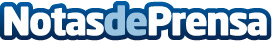 Siempre es un buen momento para empezar una nueva profesión con Nu SkinEmprender es mucho más que abrir un negocio. Es ser valiente, pero, al mismo tiempo tener miedos y dudas. También es apostar por una idea y, siendo inconformista, superar todo tipo de obstáculos, abrirse a nuevas oportunidades teniendo en mente la posibilidad del éxito y del fracaso.  Por toda la carga emocional que conlleva y por las ganas de afrontar nuevos retos, resulta atractiva la idea de emprender como una forma de ganarse la vidaDatos de contacto:Laura EstebanInfluenceSuite - Gabinete de Prensa Nu Skin España649069684Nota de prensa publicada en: https://www.notasdeprensa.es/siempre-es-un-buen-momento-para-empezar-una_1 Categorias: Nacional Marketing Sociedad Emprendedores Consumo http://www.notasdeprensa.es